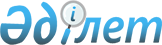 О структуре Министерства сельского хозяйства Республики Казахстан
					
			Утративший силу
			
			
		
					Постановление Правительства Республики Казахстан от 18 апреля 1997 г. N 589. Утратило силу постановлением Правительства Республики Казахстан от 7 ноября 2008 года N 1025
      


Сноска. Утратило силу постановлением Правительства РК от 07.11.2008 


 N 1025 


 .



      Правительство Республики Казахстан постановляет: 



      1. Утвердить структуру Министерства сельского хозяйства Республики Казахстан согласно приложению, а также численный состав коллегии - 15 человек. 



      2. Признать утратившим силу постановление Правительства Республики Казахстан от 27 декабря 1996 г. N 1656 
 P961656_ 
 "О структуре центрального аппарата Министерства сельского хозяйства Республики Казахстан". 





Премьер-Министр Республики Казахстан 





Приложение



к постановлению Правительства Республики Казахстан от 18 апреля 1997 г. N 589 



 





 



                              Структура 




Министерства сельского хозяйства Республики Казахстан Руководство Департамент экономических реформ, маркетинга и правовой работы Департамент технологии производства сельскохозяйственной продукции Департамент технической политики, сервиса и научного обеспечения Управление финансовой политики Управление международного сотрудничества и инвестиционных проектов Управление рыбного хозяйства Управление контроля, организационно-кадровой работы и исполнительского обеспечения Комитет ветеринарии (на правах юридического лица) Комитет лесного и охотничьего хозяйства (на правах юридического лица) Комитет по управлению земельными ресурсами (на правах юридического лица) Комитет по водным ресурсам (на правах юридического лица) 



 

					© 2012. РГП на ПХВ «Институт законодательства и правовой информации Республики Казахстан» Министерства юстиции Республики Казахстан
				